ZPRAVODAJKRAJSKÝ PŘEBOR ÚSTECKÉHO KRAJE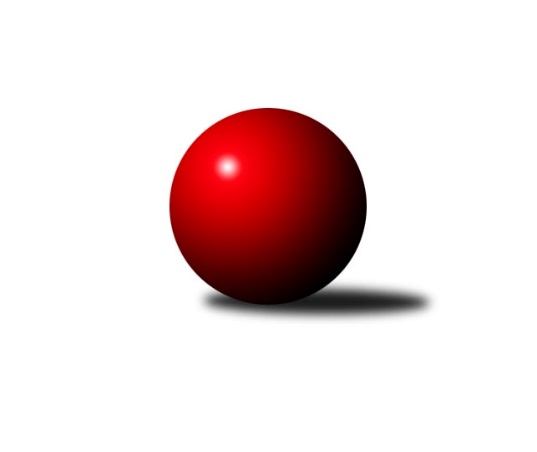 Č.25Ročník 2018/2019	6.4.2019Nejlepšího výkonu v tomto kole: 2668 dosáhlo družstvo: TJ Lokomotiva Ústí n. L. BVýsledky 25. kolaSouhrnný přehled výsledků:KO Česká Kamenice	- TJ Kovostroj Děčín B	5:3	2467:2425	8.0:4.0	5.4.TJ Lokomotiva Ústí n. L. B	- TJ Sokol Údlice	5:3	2668:2585	6.0:6.0	5.4.TJ Slovan Vejprty	- TJ VTŽ Chomutov B	1:7	2407:2533	2.5:9.5	6.4.SK Verneřice	- TJ Teplice Letná B	2:6	2375:2437	6.0:6.0	6.4.SKK Bílina	- TJ Elektrárny Kadaň B	3.5:4.5	2486:2501	5.0:7.0	6.4.TJ Lokomotiva Žatec	- ASK Lovosice	1:7	2394:2514	4.5:7.5	6.4.Sokol Spořice	- Sokol Ústí nad Labem	7:1	2449:2211	10.0:2.0	6.4.SK Verneřice	- TJ Kovostroj Děčín B	6:2	2435:2406	7.0:5.0	3.4.TJ Slovan Vejprty	- SK Verneřice	0:8	       kontumačně		6.4.Tabulka družstev:	1.	TJ Sokol Údlice	25	21	2	2	145.5 : 54.5 	192.0 : 108.0 	 2561	44	2.	TJ Elektrárny Kadaň B	25	17	0	8	122.0 : 78.0 	168.0 : 132.0 	 2497	34	3.	ASK Lovosice	25	14	2	9	103.5 : 96.5 	154.0 : 146.0 	 2480	30	4.	TJ Lokomotiva Ústí n. L. B	25	13	1	11	112.5 : 87.5 	162.5 : 137.5 	 2502	27	5.	Sokol Spořice	25	13	1	11	110.0 : 90.0 	158.5 : 141.5 	 2463	27	6.	SKK Bílina	25	11	3	11	103.0 : 97.0 	149.0 : 151.0 	 2487	25	7.	KO Česká Kamenice	25	10	3	12	107.0 : 93.0 	160.0 : 140.0 	 2469	23	8.	TJ Teplice Letná B	25	11	1	13	92.0 : 108.0 	140.5 : 159.5 	 2447	23	9.	TJ Slovan Vejprty	25	11	0	14	93.5 : 106.5 	146.0 : 154.0 	 2466	22	10.	TJ Lokomotiva Žatec	25	10	1	14	84.0 : 116.0 	135.5 : 164.5 	 2455	21	11.	SK Verneřice	25	9	2	14	89.0 : 111.0 	147.0 : 153.0 	 2387	20	12.	Sokol Ústí nad Labem	25	9	1	15	78.0 : 122.0 	130.5 : 169.5 	 2395	19	13.	TJ VTŽ Chomutov B	25	8	2	15	87.0 : 113.0 	138.0 : 162.0 	 2442	18	14.	TJ Kovostroj Děčín B	25	8	1	16	73.0 : 127.0 	118.5 : 181.5 	 2392	17Podrobné výsledky kola:	 KO Česká Kamenice	2467	5:3	2425	TJ Kovostroj Děčín B	Miloš Martínek	 	 235 	 213 		448 	 2:0 	 372 	 	180 	 192		Miroslav Rejchrt	Karel Beran	 	 204 	 209 		413 	 1:1 	 414 	 	187 	 227		Petr Veselý	Olga Urbanová	 	 183 	 180 		363 	 0:2 	 430 	 	223 	 207		Jana Sobotková	Karel Kühnel	 	 220 	 198 		418 	 2:0 	 376 	 	189 	 187		Jiří Jablonický	Lubomír Holý	 	 200 	 186 		386 	 1:1 	 418 	 	197 	 221		Antonín Hrabě	Tomáš Malec	 	 213 	 226 		439 	 2:0 	 415 	 	201 	 214		Miroslav Bachorrozhodčí: Malec TomášNejlepší výkon utkání: 448 - Miloš Martínek	 TJ Lokomotiva Ústí n. L. B	2668	5:3	2585	TJ Sokol Údlice	Lenka Chalupová	 	 198 	 195 		393 	 0:2 	 436 	 	221 	 215		Emil Campr	Filip Turtenwald	 	 249 	 239 		488 	 2:0 	 408 	 	199 	 209		Miroslav Zítek	Dalibor Dařílek	 	 219 	 208 		427 	 1:1 	 426 	 	207 	 219		Martin Vondráček	Jiří Šípek	 	 232 	 218 		450 	 0:2 	 458 	 	239 	 219		Vladimír Hurník	Eugen Škurla	 	 210 	 201 		411 	 1:1 	 431 	 	203 	 228		Martin Vršan	Václav Ajm	 	 244 	 255 		499 	 2:0 	 426 	 	194 	 232		Jaroslav Vernerrozhodčí: Ajm FrantišekNejlepší výkon utkání: 499 - Václav Ajm	 TJ Slovan Vejprty	2407	1:7	2533	TJ VTŽ Chomutov B	Johan Hablawetz	 	 181 	 193 		374 	 0:2 	 415 	 	213 	 202		Filip Prokeš	Josef Malár	 	 178 	 228 		406 	 1:1 	 405 	 	219 	 186		Dančo Bosilkov	Bohuslav Hoffman	 	 183 	 194 		377 	 0:2 	 387 	 	191 	 196		Stanislav Novák	Michaela Šuterová	 	 198 	 209 		407 	 0:2 	 465 	 	232 	 233		Petr Lukšík	Josef Hudec	 	 200 	 228 		428 	 1:1 	 445 	 	240 	 205		Lenka Nováková	Arnošt Werschall	 	 201 	 214 		415 	 0.5:1.5 	 416 	 	202 	 214		Zbyněk Vytiskarozhodčí: Werschall ArnoštNejlepší výkon utkání: 465 - Petr Lukšík	 SK Verneřice	2375	2:6	2437	TJ Teplice Letná B	Ladislav Elis ml.	 	 191 	 204 		395 	 1:1 	 410 	 	213 	 197		Rudolf Březina	Daniel Žemlička	 	 202 	 190 		392 	 1:1 	 396 	 	195 	 201		Karel Bouša	Pavlína Sekyrová	 	 212 	 179 		391 	 1:1 	 405 	 	196 	 209		Jaroslav Filip	Miroslav Zítka	 	 200 	 185 		385 	 0:2 	 437 	 	214 	 223		Josef Jiřinský	Ladislav Elis st.	 	 188 	 194 		382 	 1:1 	 377 	 	180 	 197		Milan Hnilica	Patrik Kukeně	 	 209 	 221 		430 	 2:0 	 412 	 	205 	 207		Tomáš Čecháčekrozhodčí: Šelicha MilanNejlepší výkon utkání: 437 - Josef Jiřinský	 SKK Bílina	2486	3.5:4.5	2501	TJ Elektrárny Kadaň B	Zdeněk Vítr	 	 215 	 223 		438 	 1:1 	 418 	 	224 	 194		Antonín Onderka	Rudolf Podhola	 	 211 	 211 		422 	 0:2 	 435 	 	216 	 219		Miriam Nocarová	Jiří Pavelka	 	 203 	 206 		409 	 1:1 	 401 	 	205 	 196		Pavel Nocar ml.	Martin Vích	 	 195 	 207 		402 	 2:0 	 384 	 	189 	 195		Robert Ambra	Lukáš Uhlíř	 	 220 	 199 		419 	 1:1 	 419 	 	219 	 200		Petr Dvořák	Josef Šíma	 	 189 	 207 		396 	 0:2 	 444 	 	221 	 223		Zdeněk Hošekrozhodčí: Vích MartinNejlepší výkon utkání: 444 - Zdeněk Hošek	 TJ Lokomotiva Žatec	2394	1:7	2514	ASK Lovosice	Iveta Ptáčková	 	 204 	 168 		372 	 0:2 	 413 	 	216 	 197		Miloš Maňour	Šárka Uhlíková	 	 208 	 188 		396 	 1:1 	 405 	 	200 	 205		Jaroslav Chot	Lubomír Ptáček	 	 206 	 184 		390 	 1:1 	 433 	 	200 	 233		Anna Houdková	Jiří Jarolím	 	 211 	 222 		433 	 2:0 	 410 	 	192 	 218		Ladislav Zalabák	Václav Tajbl st.	 	 201 	 210 		411 	 0.5:1.5 	 419 	 	209 	 210		Jaroslav Ondráček	Zdeněk Ptáček st.	 	 190 	 202 		392 	 0:2 	 434 	 	225 	 209		Jakub Hudecrozhodčí: Jiří JarolímNejlepší výkon utkání: 434 - Jakub Hudec	 Sokol Spořice	2449	7:1	2211	Sokol Ústí nad Labem	Jiří Wetzler	 	 179 	 192 		371 	 0:2 	 431 	 	216 	 215		Petr Kunt ml.	Miroslav Lazarčik	 	 200 	 203 		403 	 2:0 	 372 	 	177 	 195		Petr Kunt st.	Milan Polcar	 	 213 	 221 		434 	 2:0 	 343 	 	175 	 168		Petr Kuneš	Václav Kordulík	 	 208 	 205 		413 	 2:0 	 367 	 	178 	 189		Jindřich Wolf	Štefan Kutěra	 	 222 	 203 		425 	 2:0 	 351 	 	170 	 181		Jiří Pulchart	Petr Andres	 	 202 	 201 		403 	 2:0 	 347 	 	165 	 182		Milan Schořrozhodčí: Štefan KutěraNejlepší výkon utkání: 434 - Milan Polcar	 SK Verneřice	2435	6:2	2406	TJ Kovostroj Děčín B	Ladislav Elis ml.	 	 216 	 216 		432 	 2:0 	 388 	 	195 	 193		Miroslav Rejchrt	Daniel Žemlička	 	 202 	 202 		404 	 1:1 	 414 	 	194 	 220		Petr Veselý	Pavlína Sekyrová	 	 197 	 186 		383 	 0:2 	 416 	 	200 	 216		Antonín Hrabě	Miroslav Zítka	 	 195 	 217 		412 	 1:1 	 401 	 	199 	 202		Roman Slavík	Ladislav Elis st.	 	 187 	 200 		387 	 2:0 	 374 	 	177 	 197		Jiří Jablonický	Patrik Kukeně	 	 220 	 197 		417 	 1:1 	 413 	 	197 	 216		Miroslav Bachorrozhodčí: Šelicha MilanNejlepší výkon utkání: 432 - Ladislav Elis ml.	 TJ Slovan Vejprty		0:8		SK Verneřicerozhodčí: KONTUMACEPořadí jednotlivců:	jméno hráče	družstvo	celkem	plné	dorážka	chyby	poměr kuž.	Maximum	1.	Jakub Hudec 	ASK Lovosice	441.48	296.3	145.2	3.5	14/14	(480)	2.	Václav Ajm 	TJ Lokomotiva Ústí n. L. B	438.69	298.4	140.3	3.4	10/14	(499)	3.	Martin Vršan 	TJ Sokol Údlice	437.24	292.5	144.7	2.7	13/13	(498)	4.	Tomáš Malec 	KO Česká Kamenice	436.15	294.5	141.6	2.7	12/13	(489)	5.	Petr Dvořák 	TJ Elektrárny Kadaň B	432.83	298.2	134.6	4.3	12/14	(477)	6.	Martin Vondráček 	TJ Sokol Údlice	432.61	294.9	137.7	4.8	10/13	(492)	7.	Vladimír Hurník 	TJ Sokol Údlice	431.89	298.9	133.0	3.8	11/13	(478)	8.	Jaroslav Verner 	TJ Sokol Údlice	431.66	297.4	134.3	4.7	11/13	(489)	9.	Zdeněk Hošek 	TJ Elektrárny Kadaň B	430.86	289.8	141.1	4.3	14/14	(479)	10.	Oldřich Fadrhons 	TJ Sokol Údlice	429.90	295.9	134.0	5.4	10/13	(464)	11.	Daniel Sekyra 	SK Verneřice	429.33	288.6	140.7	4.4	11/12	(476)	12.	Tomáš Čecháček 	TJ Teplice Letná B	428.79	295.7	133.1	6.5	13/14	(495)	13.	Josef Hudec 	TJ Slovan Vejprty	428.42	293.4	135.1	4.8	13/13	(472)	14.	Josef Málek 	TJ Lokomotiva Ústí n. L. B	428.33	290.7	137.6	3.7	13/14	(466)	15.	Petr Lukšík 	TJ VTŽ Chomutov B	427.00	297.2	129.8	7.2	14/14	(475)	16.	Miloš Martínek 	KO Česká Kamenice	426.08	294.5	131.6	6.8	13/13	(461)	17.	Eugen Škurla 	TJ Lokomotiva Ústí n. L. B	424.35	291.1	133.3	5.6	11/14	(499)	18.	Oldřich Lukšík  st.	Sokol Spořice	423.97	294.8	129.2	3.8	9/12	(457)	19.	Arnošt Werschall 	TJ Slovan Vejprty	423.79	287.3	136.5	6.7	10/13	(464)	20.	Karel Kühnel 	KO Česká Kamenice	422.17	293.0	129.2	5.1	13/13	(454)	21.	Ondřej Šmíd 	TJ VTŽ Chomutov B	421.33	289.2	132.2	5.9	10/14	(476)	22.	Václav Tajbl  st.	TJ Lokomotiva Žatec	420.62	289.8	130.8	6.8	12/13	(463)	23.	Rudolf Podhola 	SKK Bílina	420.48	292.1	128.3	5.7	12/13	(467)	24.	Zdeněk Ptáček  st.	TJ Lokomotiva Žatec	419.76	289.3	130.5	5.7	13/13	(460)	25.	Štefan Kutěra 	Sokol Spořice	419.40	289.1	130.3	5.9	11/12	(473)	26.	Lenka Chalupová 	TJ Lokomotiva Ústí n. L. B	418.79	288.6	130.2	5.3	13/14	(459)	27.	Pavel Bidmon 	TJ Elektrárny Kadaň B	418.62	286.2	132.4	6.9	10/14	(453)	28.	Emil Campr 	TJ Sokol Údlice	418.35	292.6	125.8	7.3	9/13	(452)	29.	Antonín Onderka 	TJ Elektrárny Kadaň B	418.31	287.9	130.4	5.4	14/14	(470)	30.	Horst Schmiedl 	Sokol Spořice	418.23	291.7	126.6	6.8	11/12	(455)	31.	Ladislav Zalabák 	ASK Lovosice	416.53	291.3	125.2	6.1	11/14	(453)	32.	Miroslav Zítek 	TJ Sokol Údlice	414.75	285.3	129.4	6.5	9/13	(449)	33.	Michaela Šuterová 	TJ Slovan Vejprty	414.15	288.6	125.5	6.7	13/13	(461)	34.	Josef Jiřinský 	TJ Teplice Letná B	414.08	290.4	123.7	7.0	13/14	(445)	35.	Antonín Hrabě 	TJ Kovostroj Děčín B	413.06	287.5	125.5	6.1	14/14	(479)	36.	Milan Uher 	TJ Slovan Vejprty	412.52	290.6	121.9	8.7	13/13	(447)	37.	Jaroslav Chot 	ASK Lovosice	412.14	291.0	121.2	9.0	12/14	(448)	38.	Milan Polcar 	Sokol Spořice	411.43	286.9	124.6	5.8	10/12	(469)	39.	Zdeněk Vítr 	SKK Bílina	411.26	280.2	131.0	6.2	9/13	(455)	40.	Lubomír Ptáček 	TJ Lokomotiva Žatec	410.47	289.0	121.5	7.6	11/13	(444)	41.	Lukáš Uhlíř 	SKK Bílina	410.17	284.9	125.3	7.3	9/13	(479)	42.	Miloš Maňour 	ASK Lovosice	410.07	284.5	125.6	7.2	13/14	(451)	43.	Radek Šelmek 	Sokol Spořice	409.92	281.7	128.3	7.0	11/12	(449)	44.	Jaroslav Ondráček 	ASK Lovosice	409.70	290.6	119.1	9.0	11/14	(435)	45.	Petr Kunt  ml.	Sokol Ústí nad Labem	409.62	279.7	130.0	7.5	13/14	(439)	46.	Miroslav Farkaš 	TJ Slovan Vejprty	409.28	290.4	118.9	7.8	12/13	(448)	47.	Jiří Šípek 	TJ Lokomotiva Ústí n. L. B	408.03	286.0	122.0	8.1	13/14	(458)	48.	Michal Dvořák 	TJ Elektrárny Kadaň B	407.77	283.9	123.9	6.4	11/14	(474)	49.	Ladislav Čecháček 	TJ Teplice Letná B	407.66	282.9	124.7	7.9	10/14	(461)	50.	Šárka Uhlíková 	TJ Lokomotiva Žatec	407.43	283.9	123.6	8.0	10/13	(456)	51.	Rudolf Březina 	TJ Teplice Letná B	406.03	281.4	124.6	7.8	12/14	(458)	52.	Jiří Jarolím 	TJ Lokomotiva Žatec	405.55	287.4	118.1	9.1	11/13	(444)	53.	Martin Vích 	SKK Bílina	405.19	286.2	119.0	8.4	10/13	(449)	54.	Milan Hnilica 	TJ Teplice Letná B	403.23	286.5	116.7	9.0	12/14	(438)	55.	Robert Ambra 	TJ Elektrárny Kadaň B	402.22	285.5	116.8	9.1	13/14	(473)	56.	Jindřich Wolf 	Sokol Ústí nad Labem	401.60	284.7	116.9	8.0	13/14	(448)	57.	Anna Houdková 	ASK Lovosice	401.29	286.0	115.3	7.9	12/14	(449)	58.	Iveta Ptáčková 	TJ Lokomotiva Žatec	400.72	282.8	117.9	8.0	13/13	(444)	59.	Václav Kordulík 	Sokol Spořice	400.25	282.0	118.2	9.2	11/12	(441)	60.	Ladislav Elis  ml.	SK Verneřice	400.23	281.5	118.8	8.2	11/12	(432)	61.	Petr Veselý 	TJ Kovostroj Děčín B	399.25	285.5	113.7	10.1	14/14	(444)	62.	Jiří Jablonický 	TJ Kovostroj Děčín B	397.15	279.9	117.3	10.9	13/14	(439)	63.	Stanislav Novák 	TJ VTŽ Chomutov B	392.35	277.3	115.0	9.3	13/14	(452)	64.	Petr Kuneš 	Sokol Ústí nad Labem	392.23	275.4	116.8	9.0	12/14	(431)	65.	Jiří Pulchart 	Sokol Ústí nad Labem	389.93	273.2	116.8	8.5	11/14	(436)	66.	Miroslav Zítka 	SK Verneřice	388.67	278.1	110.6	9.4	11/12	(429)	67.	Karel Bouša 	TJ Teplice Letná B	388.43	273.9	114.6	9.2	10/14	(436)	68.	Petr Kunt  st.	Sokol Ústí nad Labem	387.71	273.3	114.4	10.0	14/14	(426)	69.	Jana Sobotková 	TJ Kovostroj Děčín B	387.44	279.2	108.3	11.1	13/14	(430)	70.	Pavlína Sekyrová 	SK Verneřice	358.92	256.9	102.0	10.9	9/12	(396)		Viktor Kováč 	Sokol Ústí nad Labem	457.00	316.0	141.0	3.0	1/14	(457)		Stanislav Šmíd  ml.	TJ VTŽ Chomutov B	452.76	301.0	151.8	3.0	7/14	(512)		Petr Bílek 	Sokol Ústí nad Labem	441.25	297.1	144.2	4.3	7/14	(483)		Jan Brhlík  st.	TJ Teplice Letná B	441.00	308.0	133.0	5.0	1/14	(441)		Patrik Kukeně 	SK Verneřice	433.13	295.3	137.8	3.3	7/12	(453)		Miroslav Bachor 	TJ Kovostroj Děčín B	430.98	288.6	142.4	4.1	5/14	(463)		Miroslav Vondra 	SKK Bílina	430.47	289.2	141.3	3.2	8/13	(505)		Josef Šíma 	SKK Bílina	429.35	290.6	138.8	5.5	5/13	(464)		Jan Zach 	TJ Elektrárny Kadaň B	425.50	309.0	116.5	9.0	2/14	(438)		Lenka Nováková 	TJ VTŽ Chomutov B	425.05	291.8	133.3	5.7	5/14	(461)		Zdenek Ramajzl 	TJ Lokomotiva Ústí n. L. B	425.00	296.0	129.0	9.0	2/14	(473)		Zbyněk Vytiska 	TJ VTŽ Chomutov B	423.67	293.0	130.7	8.2	3/14	(449)		Jan Salajka 	TJ Teplice Letná B	421.45	286.0	135.4	6.1	6/14	(453)		Dalibor Dařílek 	TJ Lokomotiva Ústí n. L. B	420.87	297.2	123.7	8.4	6/14	(443)		Jitka Jindrová 	Sokol Spořice	419.50	285.5	134.0	2.5	2/12	(435)		Josef Matoušek 	TJ Lokomotiva Ústí n. L. B	418.05	289.9	128.1	5.8	7/14	(470)		Pavel Klíž 	ASK Lovosice	418.00	285.0	133.0	5.0	1/14	(418)		Martin Čecho 	SKK Bílina	417.00	281.9	135.1	4.7	3/13	(455)		Gerhard Schlögl 	SKK Bílina	416.89	293.7	123.2	10.6	8/13	(458)		Věra Šimečková 	KO Česká Kamenice	415.13	284.2	131.0	4.7	3/13	(445)		Pavel Nocar  ml.	TJ Elektrárny Kadaň B	415.00	290.0	125.0	9.0	2/14	(429)		Pavel Nováček 	Sokol Ústí nad Labem	415.00	291.0	124.0	6.0	1/14	(415)		Petr Šmelhaus 	KO Česká Kamenice	414.81	287.7	127.1	7.0	8/13	(448)		Karel Beran 	KO Česká Kamenice	414.50	288.9	125.6	7.7	8/13	(444)		Radek Goldšmíd 	TJ Lokomotiva Žatec	413.13	278.1	135.0	5.4	4/13	(456)		Petr Mako 	TJ Sokol Údlice	412.93	292.0	121.0	9.4	6/13	(450)		Petr Andres 	Sokol Spořice	412.50	292.8	119.7	6.3	2/12	(427)		Miriam Nocarová 	TJ Elektrárny Kadaň B	411.40	283.0	128.4	6.2	5/14	(437)		Martin Budský 	TJ Slovan Vejprty	411.11	286.9	124.3	7.7	8/13	(445)		Miroslav Rejchrt 	TJ Kovostroj Děčín B	410.92	282.1	128.8	5.1	9/14	(462)		Roman Slavík 	TJ Kovostroj Děčín B	410.50	290.5	120.0	4.0	2/14	(420)		Tomáš Charvát 	ASK Lovosice	409.61	285.0	124.6	7.2	8/14	(445)		Jiří Pavelka 	SKK Bílina	409.02	282.8	126.3	7.6	7/13	(429)		Pavlína Černíková 	SKK Bílina	406.61	286.4	120.2	7.9	7/13	(443)		Filip Prokeš 	TJ VTŽ Chomutov B	404.71	284.6	120.1	10.1	8/14	(465)		Miroslav Lazarčik 	Sokol Spořice	404.50	286.5	118.0	7.0	2/12	(406)		Johan Hablawetz 	TJ Slovan Vejprty	403.25	280.3	123.0	8.3	1/13	(424)		Dančo Bosilkov 	TJ VTŽ Chomutov B	402.81	280.1	122.8	8.0	8/14	(439)		Ladislav Elis  st.	SK Verneřice	402.23	279.0	123.3	6.7	7/12	(421)		Filip Turtenwald 	TJ Lokomotiva Ústí n. L. B	401.57	281.9	119.7	8.4	7/14	(488)		Tomáš Šaněk 	SKK Bílina	401.00	275.0	126.0	5.0	2/13	(431)		Zdeněk Novák 	TJ VTŽ Chomutov B	400.22	280.4	119.8	8.9	9/14	(460)		Daniel Žemlička 	SK Verneřice	400.11	285.8	114.3	9.6	6/12	(424)		Zdeněk Ptáček  ml.	TJ Lokomotiva Žatec	398.08	283.9	114.2	6.4	3/13	(418)		Viktor Žďárský 	TJ VTŽ Chomutov B	395.38	278.6	116.8	10.1	2/14	(458)		Petr Zalabák  st.	ASK Lovosice	395.00	281.0	114.0	7.0	1/14	(395)		Jaroslav Filip 	TJ Teplice Letná B	394.19	280.6	113.6	12.2	4/14	(417)		Eduard Skála 	TJ Teplice Letná B	393.00	269.0	124.0	9.0	1/14	(393)		Jaroslav Kuneš 	Sokol Ústí nad Labem	393.00	278.0	115.0	10.0	1/14	(393)		Jaroslav Seifert 	TJ Elektrárny Kadaň B	392.50	277.3	115.3	7.0	2/14	(475)		Petr Málek 	Sokol Ústí nad Labem	392.13	275.6	116.5	9.3	4/14	(410)		Eduard Šram 	SK Verneřice	391.34	284.0	107.3	10.4	7/12	(408)		Lubomír Holý 	KO Česká Kamenice	391.08	274.4	116.7	10.5	5/13	(425)		Pavel Vacinek 	TJ Lokomotiva Žatec	390.25	277.5	112.8	10.8	4/13	(432)		Nataša Feketi 	TJ Elektrárny Kadaň B	389.47	272.4	117.1	10.1	3/14	(427)		Milan Vik 	TJ Lokomotiva Ústí n. L. B	389.00	271.0	118.0	7.0	1/14	(389)		Pavel Vaníček 	TJ VTŽ Chomutov B	388.00	282.0	106.0	9.0	3/14	(400)		Jiří Wetzler 	Sokol Spořice	387.74	277.6	110.2	11.7	5/12	(413)		Eva Říhová 	KO Česká Kamenice	387.50	277.8	109.8	10.5	4/13	(423)		Milan Schoř 	Sokol Ústí nad Labem	387.42	278.9	108.5	12.5	8/14	(430)		Čestmír Dvořák 	TJ Kovostroj Děčín B	383.00	270.0	113.0	9.0	2/14	(405)		Lukáš Zítka 	SK Verneřice	380.67	278.3	102.4	11.4	6/12	(411)		Vladislav Janda 	KO Česká Kamenice	380.42	271.4	109.0	9.5	8/13	(418)		Milan Jaworek 	TJ Lokomotiva Ústí n. L. B	380.33	265.3	115.0	8.0	3/14	(397)		Emilie Nováková 	TJ Kovostroj Děčín B	379.09	270.0	109.1	11.5	9/14	(434)		Jan Chvátal 	KO Česká Kamenice	379.00	264.3	114.7	12.3	3/13	(428)		Bohuslav Hoffman 	TJ Slovan Vejprty	377.00	269.3	107.7	12.9	5/13	(412)		Olga Urbanová 	KO Česká Kamenice	375.38	269.9	105.5	11.8	4/13	(393)		Roman Exner 	TJ Kovostroj Děčín B	371.70	256.1	115.6	9.7	5/14	(398)		Josef Malár 	TJ Slovan Vejprty	369.50	270.7	98.8	13.3	6/13	(406)		Jiří Malec 	KO Česká Kamenice	366.00	268.0	98.0	12.0	1/13	(366)		Rudolf Tesařík 	TJ VTŽ Chomutov B	357.60	261.8	95.8	14.8	6/14	(421)		Libor Hekerle 	KO Česká Kamenice	348.00	277.0	71.0	20.0	1/13	(348)		Milan Mestek 	Sokol Spořice	346.33	260.3	86.0	19.0	3/12	(370)		Ladislav Moravec 	SK Verneřice	342.50	274.5	68.0	22.5	2/12	(362)Sportovně technické informace:Starty náhradníků:registrační číslo	jméno a příjmení 	datum startu 	družstvo	číslo startu16342	Miroslav Lazarčik	06.04.2019	Sokol Spořice	2x13465	Zbyněk Vytiska	06.04.2019	TJ VTŽ Chomutov B	4x1859	Olga Urbanová	05.04.2019	KO Česká Kamenice	1x10423	Miriam Nocarová	06.04.2019	TJ Elektrárny Kadaň B	5x17864	Petr Andres	06.04.2019	Sokol Spořice	2x21305	Pavel Nocar ml.	06.04.2019	TJ Elektrárny Kadaň B	2x14668	Roman Slavík	03.04.2019	TJ Kovostroj Děčín B	4x
Hráči dopsaní na soupisku:registrační číslo	jméno a příjmení 	datum startu 	družstvo	Program dalšího kola:26. kolo12.4.2019	pá	17:00	Sokol Ústí nad Labem - KO Česká Kamenice	12.4.2019	pá	17:00	TJ Kovostroj Děčín B - TJ Lokomotiva Žatec	12.4.2019	pá	17:00	TJ Lokomotiva Ústí n. L. B - SK Verneřice	13.4.2019	so	9:00	TJ VTŽ Chomutov B - Sokol Spořice	13.4.2019	so	9:00	TJ Elektrárny Kadaň B - TJ Sokol Údlice	13.4.2019	so	9:00	TJ Teplice Letná B - TJ Slovan Vejprty	13.4.2019	so	12:00	ASK Lovosice - SKK Bílina	Nejlepší šestka kola - absolutněNejlepší šestka kola - absolutněNejlepší šestka kola - absolutněNejlepší šestka kola - absolutněNejlepší šestka kola - dle průměru kuželenNejlepší šestka kola - dle průměru kuželenNejlepší šestka kola - dle průměru kuželenNejlepší šestka kola - dle průměru kuželenNejlepší šestka kola - dle průměru kuželenPočetJménoNázev týmuVýkonPočetJménoNázev týmuPrůměr (%)Výkon7xVáclav AjmLok. Ústí n/L. B4996xVáclav AjmLok. Ústí n/L. B113.94992xFilip TurtenwaldLok. Ústí n/L. B4881xFilip TurtenwaldLok. Ústí n/L. B111.384884xPetr LukšíkChomutov B4653xPetr LukšíkChomutov B110.814656xVladimír HurníkÚdlice4582xMilan PolcarSokol Spořice109.754341xJiří ŠípekLok. Ústí n/L. B4501xPetr Kunt ml.Sok. Ústí108.994313xMiloš MartínekČ. Kamenice4481xJosef JiřinskýTeplice B108.61437